Mayor			P.O. Box 1003 • Haskell, TX 79521 • 940-864-2333		     City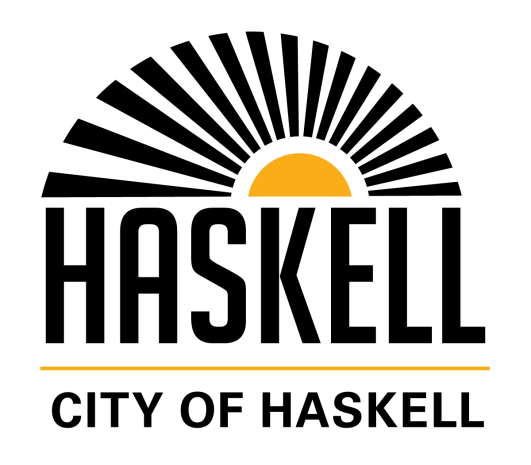 Alberto Alvarez, Jr.										AdministratorJune EllisMayor Pro-Tem										City SecretarySteve King											Kenny RossCouncil MembersJason PelzKenneth BillingtonChristina IsbellEric LewisRegular Meeting of Haskell City Council    to be held Tuesday July 27, 2021 at 7:00 a.m.at Haskell City HallMASKS ENCOURAGED FOR THOSE NOT FULLY VACCINATED AGENDACall to OrderLegislative PrayerPledge of Allegiance to the United States FlagPledge of Allegiance to the Texas FlagPUBLIC COMMENT:Individual citizen comments are normally limited to three minutes (time limits can be adjusted by the Mayor). The pupose of this item is to allow citizens an oppurtunity to address the City Council regarding any topic not necessarily on the agenda.  The City Council is limited in their response to comments or questions asked of them by the speaker.  Any response by a member of the City Council is limited to a statement of specific factual information, a recitation of exisitng policy, or a proposal to place the subject on the agenda for a future meetingApproval of July 13, 2021 and July 15, 2021 minutes Approval of BillsPUBLIC HEARINGS/ORDINANCES/RESOLUTIONS/OTHER ACTION ITEMS:Discuss, Consider and/or Act on Resolution 07272021-1 appointing Rebekah Bodkin   and Brittany Williams to the Development Corporation of Haskell Board (DCOH)Discuss, Consider and/or Act on Hotel/Motel Contract with Chamber of CommerceDiscuss, Consider and/or Act on Approval of Country Club moving the Golf Association bank account from Haskell National Bank to First Bank Texas.Discuss, Consider and/or Act on Auditing Services Proposal from MWH Group, PCDiscuss, Consider and/or Act on CPA Accounting Services Proposal from Condley &    Company, L.L.P.Staff Updates:Green Waste Location- (City Administrator June Ellis)Street Repair/Pothole- (Winston Stephens, Jr. Public Works Director)Animal Control Update- (Tatum Foster Animal Control)Animal Shelter Update- (Tatum Foster Animal Control)Substandard Structure/Grass Violation Update- (Tatum Foster Code Enforcer)  Adjourn into Executive Session	___________The City Council of the City of Haskell reserves the right to adjourn into Executive (closed) Session at any time during the course of this meeting to discuss any matter listed below, as authorized by Texas government Code:Section 551.071 (Consultation with AttorneySection 551.072 (Deliberations regarding Real Property)Section 551.074 (Personnel Matters)Personnel matter related to Public Works DirectorSection 551.076 (Deliberations regarding Security Devices)Section 551.087 (Economic Development Negotiation)Reconvene out of Executive Session _________Action for Executive Session to be determinedRequest for future agenda itemsMotion to Adjourn				Second Adjourned at ______________a.m.Persons who plan to attend this meeting and who may require auxiliary aid or services are requested to contact Kenny Ross, City Secretary, at 940-864-2333 at least two working days before this meeting so appropriate arrangements can be made.This is to certify that I, Kenny Ross, City Secretary, posted this Agenda on the bulletin Board located at City Hall, at ________ o’clock a.m./p.m. on ____	.CITY OF HASKELL, TEXASBy:_____________________________		By:______________________________Kenny Ross, City Secretary					WitnessRemoved from posting:	Date:_______	Time:_________	___________________________									Signature of person removing from posting